淄博经济开发区管理委员会2018年政府信息公开工作年度报告根据《中华人民共和国政府信息公开条例》（以下简称《条例》）及省市政府关于编制政府信息公开工作年度报告的有关规定，特编制淄博经济开发区管理委员会2018年政府信息公开工作年度报告，并向社会公布。本年报所列数据的统计期限是2018年1月1日至2018年12月31日。一、政府信息公开工作基本情况2018年，区管委会深入贯彻党的十九大精神，按照市政府办公厅政府信息公开工作部署，加强领导，周密部署，健全完善各项制度，积极拓宽公开内容，以高质量地政府信息公开促进淄博经济开发区建设。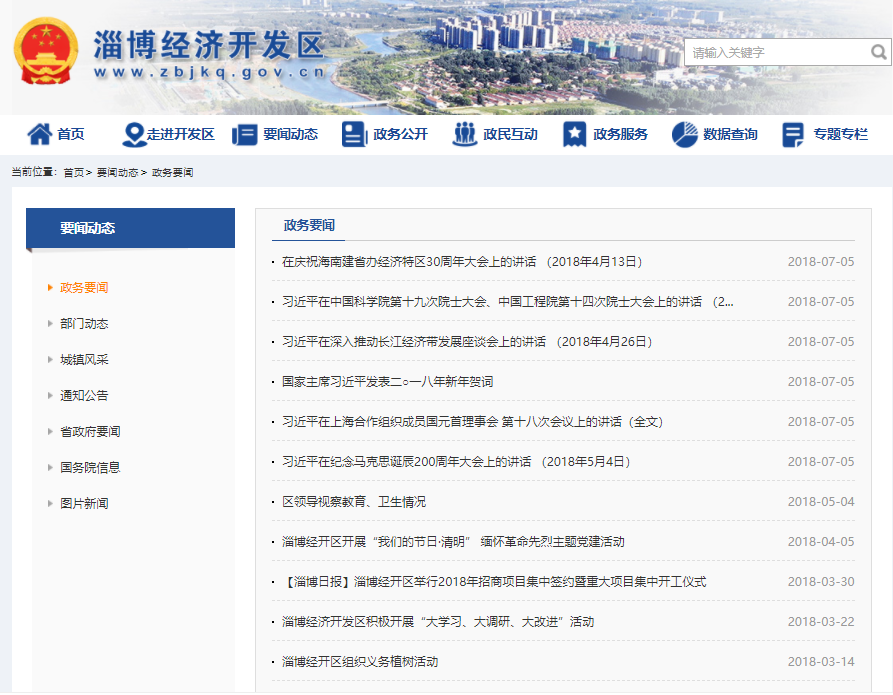 二、政府信息公开的组织领导和制度建设情况做好政府信息公开工作，是增强政府透明度和公信力的重要举措。区政府高度重视信息公开工作，将政府信息公开工作作为打造阳光政府和法治政府的重要举措，强化领导队伍建设，大力推进制度改革。为确保高质量地开展好政府信息公开工作，专门由一名区管委会领导同志分管此项工作，区管委会办公室负责业务工作，积极争取落实政府信息和政务公开工作在年终目标管理考核中分值，加大了考核监督力度，确保政务信息和政务公开工作取得实效；开展专项业务培训，在业务上进行一对一，点对点的帮助和指导，切实提升我区各镇办、各部门具体工作人员的政府信息公开业务能力水平。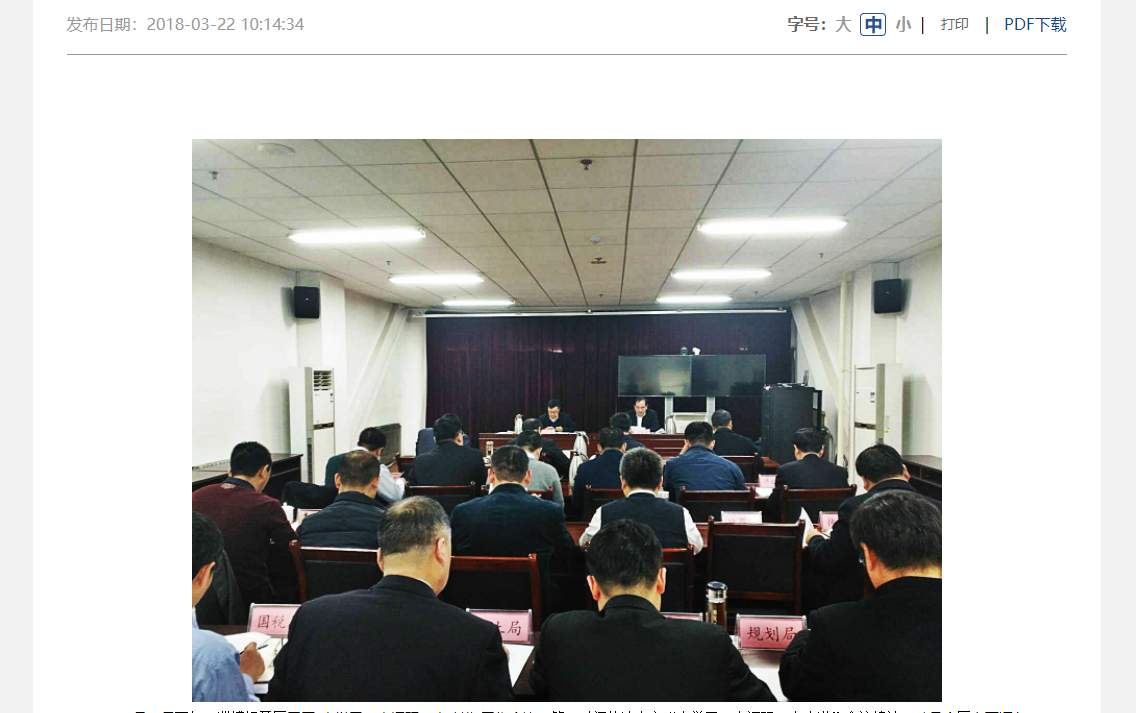  三、主动公开政府信息以及公开平台建设情况建立区政务网站，目标定位为全区信息发布和对外提供服务的总平台，由区宣传部负责网站的日常更新管理工作。2018年共发布信息200余条，发布公示、公告30余条，成为信息公开的主要手段。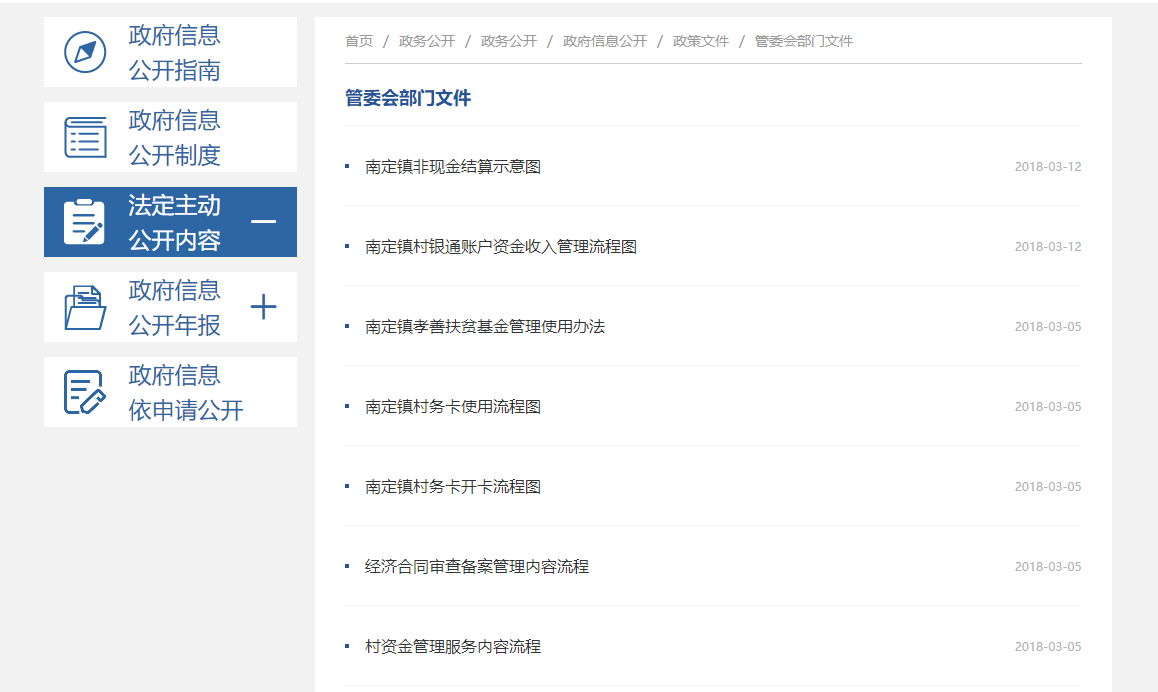 四、政府信息公开申请的办理情况2018年收到信息公开申请0份，按时答复0份，信息不存在0件。五、政府信息公开的收费及减免情况2018年全年信息公开未收取任何费用。六、因政府信息公开申请提起行政复议、行政诉讼的情况2018年，严格按照《条例》有关规定，积极做好政府信息公开工作，未出现因政府信息公开申请而提起行政复议、行政诉讼情况。七、政府信息公开保密审查及监督检查情况按照政府信息公开发布前审查工作流程，严格执行信息依法公开申请、审核和保密管理相关规定，切实落实管理措施，规范工作流程，有效防止泄密事件发生。八、政府信息公开工作存在的主要问题及改进情况总体来看，淄博经济开发区管理委员会政府信息公开工作进展顺利，但也存在受机构和编制限制，没有配备专业人员以及信息公开质量需要进一步提高等问题和不足。下一步，我们将按照《条例》的有关要求，切实加强组织领导，通过政务信息平台公布更多信息，便于群众掌握信息，方便群众办事；进一步加强依法主动公开力度，加大对重点领域政府信息的公开力度，不断完善公开平台；进一步加强监督检查，健全完善监督评议机制，推动政府信息公开工作深入开展。2018年度政府信息公开工作情况统计表                                  （注：各子栏目数总数要等于总栏目数量）统　计　指　标单位统计数一、主动公开情况　　（一）主动公开政府信息数（不同渠道和方式公开相同信息计1条）
　　　　（不同渠道和方式公开相同信息计1条）条　311　　　　　　　　其中：主动公开规范性文件数条　　　　　　　　　制发规范性文件总数件　　（二）通过不同渠道和方式公开政府信息的情况　　　　　1.政府公报公开政府信息数条　　　　　2.政府网站公开政府信息数条　 311　　　　　3.政务微博公开政府信息数条　　　　　4.政务微信公开政府信息数条　　　　　5.其他方式公开政府信息数条二、回应解读情况（不同方式回应同一热点或舆情计1次）（一）回应公众关注热点或重大舆情数
　　　　 （不同方式回应同一热点或舆情计1次）次　　（二）通过不同渠道和方式回应解读的情况　　　　　1.参加或举办新闻发布会总次数次　　　　　　 其中：主要负责同志参加新闻发布会次数次　　　　　2.政府网站在线访谈次数次　　　　　　 其中：主要负责同志参加政府网站在线访谈次数次　　　　　3.政策解读稿件发布数3篇　　　　　4.微博微信回应事件数次　　　　　5.其他方式回应事件数次三、依申请公开情况　　（一）收到申请数件　　　　　1.当面申请数件　　　　　2.传真申请数件　　　　　3.网络申请数件　　　　　4.信函申请数件          5.其他形式件　　（二）申请办结数件　　　　　1.按时办结数件　　　　　2.延期办结数件　　（三）申请答复数件　　　　　1.属于已主动公开范围数件　　　　　2.同意公开答复数件　　　　　3.同意部分公开答复数件　　　　　4.不同意公开答复数件　　　　　 　其中：涉及国家秘密件　　　　　　　　　 涉及商业秘密件　　　　　　　　　 涉及个人隐私件　　　　　　　　　 危及国家安全、公共安全、经济安全和社会稳定件　　　　　　　　　 不是《条例》所指政府信息件　　　　　　　　　 法律法规规定的其他情形件　　　　　5.不属于本行政机关公开数件　　　　　6.申请信息不存在数件　　　　　7.告知作出更改补充数件　　　　　8.告知通过其他途径办理数件四、行政复议数量件　　（一）维持具体行政行为数件　　（二）被依法纠错数件　　（三）其他情形数件五、行政诉讼数量件　　（一）维持具体行政行为或者驳回原告诉讼请求数件　　（二）被依法纠错数件　　（三）其他情形数件六、被举报投诉数量件　　（一）维持具体行政行为数件　　（二）被纠错数件　　（三）其他情形数件七、向图书馆、档案馆等查阅场所报送信息数条　　（一）纸质文件数条　　（二）电子文件数条八、开通政府信息公开网站（或设立门户网站信息公开专栏）数个    1　　（一）区县政府及其部门门户网站个    1（二）乡镇政府（街道办事处）门户网站个九、政府公报发行量（一）公报发行期数期（二）公报发行总份数份十、设置政府信息查阅点数个（一）区县政府及其部门个（二）乡镇政府（街道办事处）个十一、查阅点接待人数次（一）区县政府及其部门次（二）乡镇政府（街道办事处）次十二、依申请公开信息收取的费用万元十三、机构建设和保障经费情况　　（一）政府信息公开工作专门机构数个　　（二）从事政府信息公开工作人员数人　  1　　　　　1.专职人员数（不包括政府公报及政府网站工作人员数）人　　　　　2.兼职人员数人　  1　　（三）政府信息公开专项经费（不包括政府公报编辑管理及政府网站建设）
　　　　　护等方面的经费）万元十四、政府信息公开会议和培训情况　　（一）召开政府信息公开工作会议或专题会议数1次　　（二）举办各类培训班数1次　　（三）接受培训人员数20人次